Министерство культуры, по делам национальностей и архивного дела Чувашской РеспубликиБПОУ «Чебоксарское художественное училище (техникум)» Минкультуры ЧувашииРАБОЧАЯ ПРОГРАММАучебного предметаОД.01.02. Математикаспециальности 53.02.09Театрально-декорационное искусствоЧебоксары - 201СОДЕРЖАНИЕ1. ПАСПОРТ РАБОЧЕЙ ПРОГРАММЫ УЧЕБНОГО ПРЕДМЕТА2. СТРУКТУРА И СОДЕРЖАНИЕ УЧЕБНОГО ПРЕДМЕТА            3. УСЛОВИЯ РЕАЛИЗАЦИИ РАБОЧЕЙ ПРОГРАММЫ УЧЕБНОГО ПРЕДМЕТА4. КОНТРОЛЬ И ОЦЕНКА РЕЗУЛЬТАТОВ ОСВОЕНИЯ УЧЕБНОГО ПРЕДМЕТА1. ПАСПОРТ ПРОГРАММЫ УЧЕБНОГО ПРЕДМЕТАОД.01.02. Математика1.1. Область применения программыРабочая программа учебного предмета «Математика» разработана на основе требований федерального государственного образовательного стандарта среднего общего образования, утвержденного приказом Министерства образования и науки Российской Федерации от 17.05.2012 № 413; Примерной программы общеобразовательной учебной дисциплины «Математика: алгебра и начала математического анализа, геометрия» для профессиональных образовательных организаций, рекомендованной ФГАУ «ФИРО» для реализации основной профессиональной образовательной программы СПО на базе основного общего образования с получением среднего общего образования (протокол № 3 от 21 июля 2015 г.); Рекомендаций по организации получения среднего общего образования в пределах освоения образовательных программ среднего профессионального образования на базе основного общего образования с учетом требований федеральных государственных образовательных стандартов и получаемой профессии или специальности среднего профессионального образования в соответствии с письмом Департамента государственной политики в сфере подготовки рабочих кадров и ДПО Минобрнауки России от 17.03.2015 № 06-259.Программа общеобразовательной учебного предмета предназначена для изучения «Математика» в профессиональных образовательных организациях СПО, реализующих образовательную программу среднего общего образования в пределах освоения основной профессиональной образовательной программы СПО (ОПОП СПО) на базе основного общего образования при подготовке специалистов среднего звена по специальностям гуманитарного профиля 53.02.09 Театрально-декорационное искусство.  1.2. Место учебного предмета в структуре основной профессиональной образовательной программы: Учебный предмет «Математика» изучается в общеобразовательном цикле ОПОП СПО на базе основного общего образования с получением среднего общего образования как учебный предмет гуманитарного профиля профессионального образования.	Учебный предмет «Математика» является учебным предметом обязательной предметной области «Математика и информатика» ФГОС среднего общего образования.  1.3. Цели и задачи учебного предмета – требования к результатам освоения учебного предмета: Содержание программы «Математика» направлено на достижение следующих целей:обеспечение сформированности представлений о социальных, культурных и исторических факторах становления математики;обеспечение сформированности логического, алгоритмического и математического мышления;обеспечение сформированности умений применять полученные знания при решении различных задач;обеспечение сформированности представлений о математике как части общечеловеческой культуры, универсальном языке науки, позволяющем описывать и изучать реальные процессы и явления.Освоение содержания учебного предмета «Математика: алгебра и начала математического анализа; геометрия», обеспечивает достижение студентами следующих результатов:личностных:сформированность представлений о математике как универсальном языке науки, средстве моделирования явлений и процессов, идеях и методах математики;понимание значимости математики для научно-технического прогресса, сформированность отношения к математике как к части общечеловеческой культуры через знакомство с историей развития математики, эволюцией математических идей;развитие логического мышления, пространственного воображения, алгоритмической культуры, критичности мышления на уровне, необходимом для будущей профессиональной деятельности, для продолжения образования и самообразования;овладение математическими знаниями и умениями, необходимыми в повседневной жизни, для освоения смежных естественно-научных дисциплин и дисциплин профессионального цикла, для получения образования в областях, не требующих углубленной математической подготовки;готовность и способность к образованию, в том числе самообразованию, на протяжении всей жизни; сознательное отношение к непрерывному образованию как условию успешной профессиональной и общественной деятельности;готовность и способность к самостоятельной творческой и ответственной деятельности;готовность к коллективной работе, сотрудничеству со сверстниками в образовательной, общественно полезной, учебно-исследовательской, проектной и других видах деятельности;отношение к профессиональной деятельности как возможности участия в решении личных, общественных, государственных, общенациональных проблем;метапредметных:умение самостоятельно определять цели деятельности и составлять планы деятельности; самостоятельно осуществлять, контролировать и корректировать деятельность; использовать все возможные ресурсы для достижения поставленных целей и реализации планов деятельности; выбирать успешные стратегии в различных ситуациях;умение продуктивно общаться и взаимодействовать в процессе совместной деятельности, учитывать позиции других участников деятельности, эффективно разрешать конфликты;владение навыками познавательной, учебно-исследовательской и проектной деятельности, навыками разрешения проблем; способность и готовность к самостоятельному поиску методов решения практических задач, применению различных методов познания;готовность и способность к самостоятельной информационно-познавательной деятельности, включая умение ориентироваться в различных источниках информации, критически оценивать и интерпретировать информацию, получаемую из различных источников;владение языковыми средствами: умение ясно, логично и точно излагать свою точку зрения, использовать адекватные языковые средства;владение навыками познавательной рефлексии как осознания совершаемых действий и мыслительных процессов, их результатов и оснований, границ своего знания и незнания, новых познавательных задач и средств для их достижения;целеустремленность в поисках и принятии решений, сообразительность и интуиция, развитость пространственных представлений; способность воспринимать красоту и гармонию мира;предметных:сформированность представлений о математике как части мировой культуры и месте математики в современной цивилизации, способах описания явлений реального мира на математическом языке;сформированность представлений о математических понятиях как важнейших математических моделях, позволяющих описывать и изучать разные процессы и явления; понимание возможности аксиоматического построения математических теорий;владение методами доказательств и алгоритмов решения, умение их применять, проводить доказательные рассуждения в ходе решения задач;владение стандартными приемами решения рациональных и иррациональных, показательных, степенных, тригонометрических уравнений и неравенств, их систем; использование готовых компьютерных программ, в том числе для поиска пути решения и иллюстрации решения уравнений и неравенств;сформированность представлений об основных понятиях математического анализа и их свойствах, владение умением характеризовать поведение функций, использование полученных знаний для описания и анализа реальных зависимостей;владение основными понятиями о плоских и пространственных геометрических фигурах, их основных свойствах; сформированность умения распознавать геометрические фигуры на чертежах, моделях и в реальном мире; применение изученных свойств геометрических фигур и формул для решения геометрических задач и задач с практическим содержанием;сформированность представлений о процессах и явлениях, имеющих вероятностный характер, статистических закономерностях в реальном мире, основных понятиях элементарной теории вероятностей; умений находить и оценивать вероятности наступления событий в простейших практических ситуациях и основные характеристики случайных величин;владение навыками использования готовых компьютерных программ при решении задач.1.4. Количество часов на освоение программы учебного предмета:максимальной учебной нагрузки обучающегося _234_ часа, в том числе:обязательной аудиторной учебной нагрузки обучающегося  156 часов;самостоятельной работы обучающегося  78  часов.2. СТРУКТУРА И ПРИМЕРНОЕ СОДЕРЖАНИЕ УЧЕБНОГО ПРЕДМЕТАМатематика2.1. Объем учебной дисциплины и виды учебной работы2.2. ТЕМАТИЧЕСКИЙ ПЛАН и СОДЕРЖАНИЕ УЧЕБНОГО ПРЕДМЕТА ОД.01.02. Математика: алгебра и начала математического анализа, геометрия»Для характеристики уровня освоения учебного материала используются следующие обозначения:1. – ознакомительный (узнавание ранее изученных объектов, свойств); 2. – репродуктивный (выполнение деятельности по образцу, инструкции или под руководством)3. – продуктивный (планирование и самостоятельное выполнение деятельности, решение проблемных задач)3. УСЛОВИЯ РЕАЛИЗАЦИИ УЧЕБНОГО ПРЕДМЕТА3.1. Требования к минимальному материально-техническому обеспечениюРеализация учебной дисциплины требует наличия учебного кабинета.Оборудование учебного кабинета: - посадочные места по количеству обучающихся; - рабочее место преподавателя. Технические средства обучения: - персональный компьютер (ноутбук), телевизор.3.2. Информационное обеспечение обученияОсновные источники: 1.Виноградов Ю.Н. Математика и информатика: учебник для студентов СПО /  Ю.Н. Виноградов. -  М.: Академия, 2014. – 272с.2.Пехлецкий И.Д. Математика: учебник для студентов СПО /И.Д. Пехлецкий. – 11-е изд,, стер., перераб. и доп.. -  М.: Академия, 2014 – 320с.  Интернет-ресурсы:https://ege.sdamgia.ru/ (Решу ЕГЭ - образовательный портал для подготовке к экзамену)www.fcior.edu.ru (Информационные, тренировочные и контрольные материалы).www.school-collection.edu.ru (Единая коллекция цифровых образовательных ресурсов).https://sdamgia.ru  (Решу ОГЭ - образовательный портал для подготовке к экзамену)https://mat.1september.ru/ (журнал «Математика»)
4. Контроль и оценка результатов освоения учебной Дисциплины 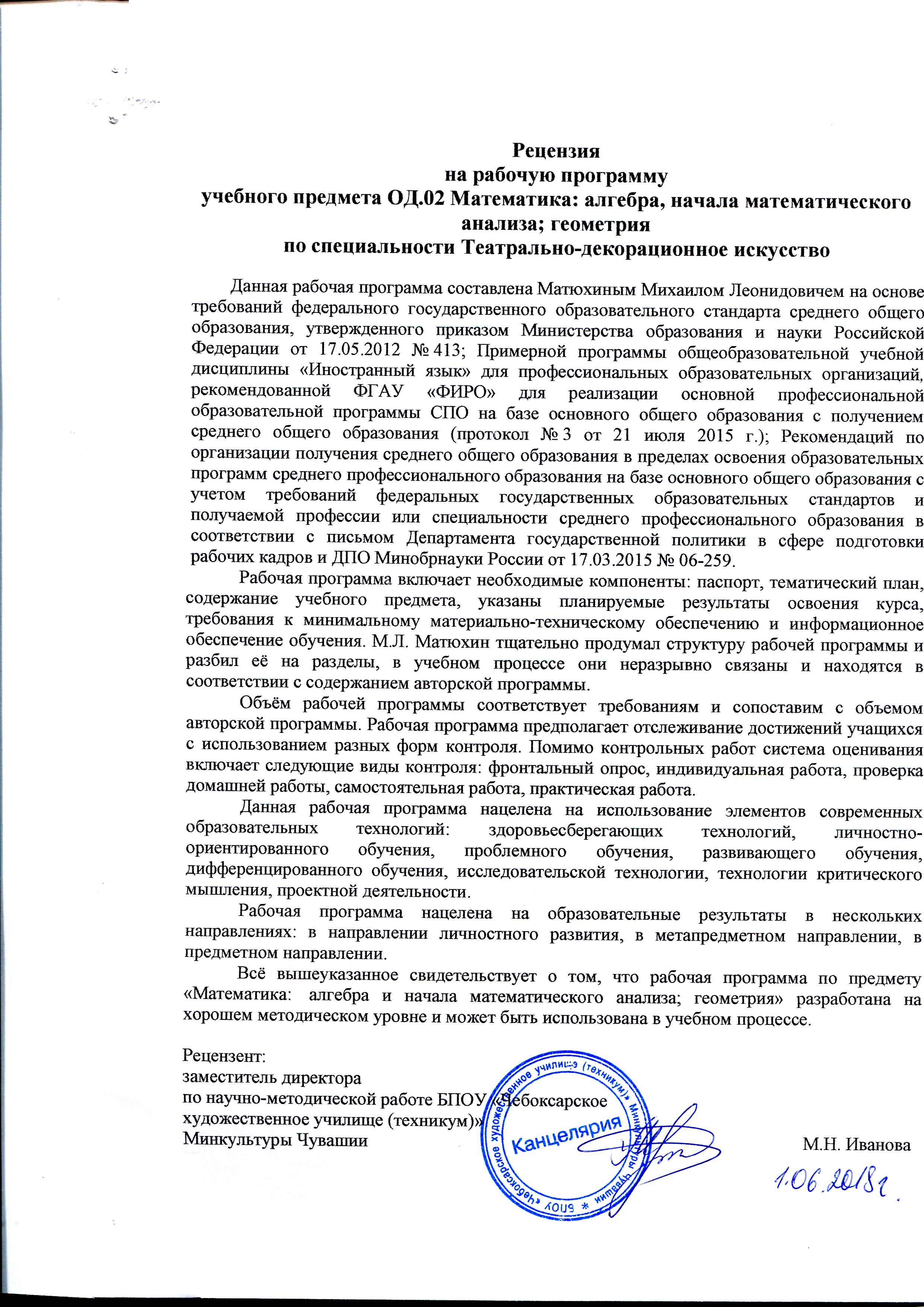 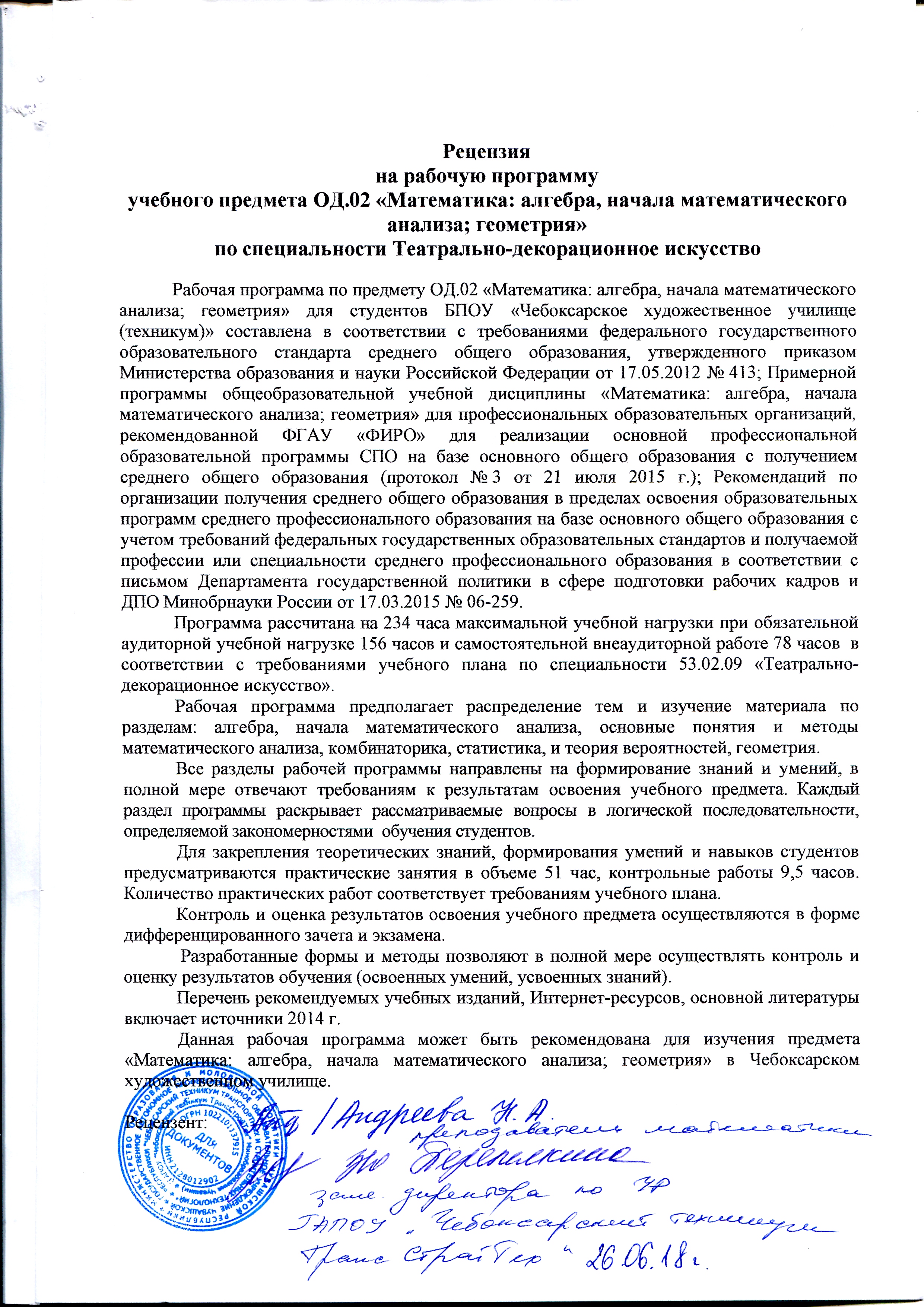 УТВЕРЖДЕНО приказом директора БПОУ «Чебоксарскоехудожественное училище (техникум)» Минкультуры Чувашии      от 20 августа 2018 года  № 43-о                                                      Виды учебной работыОбъем часов1 курс1 курс2 курс2 курсВиды учебной работыОбъем часовI сем.II сем.III сем.IV сем. Максимальная учебная нагрузка (всего)23448856338Обязательная аудитория учебная нагрузка (всего)15632574225в том числе:лабораторные занятия (не предусмотрено)-----практические занятия 51922146,5контрольные работы 9,53412курсовая работа (проект) (не предусмотрено)Самостоятельная работа обучающегося (всего)7816282113в том числе:самостоятельная работа над курсовой работой (проектом) (если предусмотрено)(не предусмотрено)---внеаудиторная самостоятельная работа: решение примеров и задач, уравнений и неравенств, построение графиков, подготовка и оформление индивидуальных проектов, выполнение запланированных технологических операций, составление таблиц, построение графиков, подготовка презентаций, докладов. 7816282113Итоговая аттестация в форме Дифференцированный зачетЭкзаменНаименование разделов и темСодержание учебного материала, лабораторные и практические работы, самостоятельная работа обучающихся, курсовая работ (проект) (если предусмотрены)Содержание учебного материала, лабораторные и практические работы, самостоятельная работа обучающихся, курсовая работ (проект) (если предусмотрены)Объем часовУровень освоенияУровень освоения1223441 курс 1 семестр1 курс 1 семестр1 курс 1 семестр1 курс 1 семестр1 курс 1 семестр1 курс 1 семестрВедениеМатематика в науке, технике, экономике, информационных технологиях и практической деятельности. Цели и задачи изучения математики при освоении профессий СПО и специальностей СПОМатематика в науке, технике, экономике, информационных технологиях и практической деятельности. Цели и задачи изучения математики при освоении профессий СПО и специальностей СПО211ВедениеСамостоятельная работа:Решение примеров Самостоятельная работа:Решение примеров 133Раздел 1. АлгебраРаздел 1. АлгебраРаздел 1. Алгебра84 (43)Тема 1.1. Развитие понятия о числеТема 1.1. Развитие понятия о числеТема 1.1. Развитие понятия о числе10Тема 1.1.1. Целые и рациональные числа. Действительные числа Содержание учебного материалаСодержание учебного материала211Тема 1.1.1. Целые и рациональные числа. Действительные числа Натуральные, целые, рациональные числа. Действия над дробями. Деление с остатком. Признаки делимости чисел. Действительное число, конечная дробь, иррациональные числа. Натуральные, целые, рациональные числа. Действия над дробями. Деление с остатком. Признаки делимости чисел. Действительное число, конечная дробь, иррациональные числа. 211Тема 1.1.1. Целые и рациональные числа. Действительные числа Практическое занятие №1Арифметические действия над числами. Практическое занятие №1Арифметические действия над числами. 122Тема 1.1.1. Целые и рациональные числа. Действительные числа Самостоятельная работа: Решение примеров Самостоятельная работа: Решение примеров 	2 33Тема 1.1.1. Целые и рациональные числа. Действительные числа Выбор тем (направлений) индивидуальных проектов: Параллельное проектирование.Средние значения и их применение в статистике.Векторное задание прямых и плоскостей в пространстве.Сложение гармонических колебаний.Графическое решение уравнений и неравенств.Правильные и полуправильные многогранники.Конические сечения и их применение в технике.Понятие дифференциала и его приложения.Схемы повторных испытаний Бернулли.Математический бильярдИспользование математических графов в других направленияхШахматы и математикаМатематика и красота.Логические задачи и проблема их решения у студентов.Виды математических головоломок.Математические характеристики египетских пирамид.Выбор тем (направлений) индивидуальных проектов: Параллельное проектирование.Средние значения и их применение в статистике.Векторное задание прямых и плоскостей в пространстве.Сложение гармонических колебаний.Графическое решение уравнений и неравенств.Правильные и полуправильные многогранники.Конические сечения и их применение в технике.Понятие дифференциала и его приложения.Схемы повторных испытаний Бернулли.Математический бильярдИспользование математических графов в других направленияхШахматы и математикаМатематика и красота.Логические задачи и проблема их решения у студентов.Виды математических головоломок.Математические характеристики египетских пирамид.	2 33Тема 1.1.2. Приближенные вычисленияСодержание учебного материалаСодержание учебного материала211Тема 1.1.2. Приближенные вычисленияДействия над приближенными числами. Приближенное значение величины и погрешности приближений. Абсолютная и относительная погрешности.Действия над приближенными числами. Приближенное значение величины и погрешности приближений. Абсолютная и относительная погрешности.211Тема 1.1.2. Приближенные вычисленияПрактическое занятие № 2Нахождение приближенных значений величин и погрешности вычислений.Практическое занятие № 2Нахождение приближенных значений величин и погрешности вычислений.122Тема 1.1.2. Приближенные вычисленияСамостоятельная работа: Решение примеров Составление идей индивидуального проекта.Самостоятельная работа: Решение примеров Составление идей индивидуального проекта.133Тема 1.1.3. Комплексные числаСодержание учебного материалаСодержание учебного материала211Тема 1.1.3. Комплексные числаОпределение. Действия над комплексными числами. Комплексные числа в тригонометрической и показательной форме.Определение. Действия над комплексными числами. Комплексные числа в тригонометрической и показательной форме.211Тема 1.1.3. Комплексные числаПрактическое занятие № 3Действия над комплексными числамиПрактическое занятие № 3Действия над комплексными числами122Тема 1.1.3. Комплексные числаКонтрольная работа № 1Контрольная работа № 1122Тема 1.1.3. Комплексные числаСамостоятельная работа: Решение примеров Составление идей индивидуального проекта. Самостоятельная работа: Решение примеров Составление идей индивидуального проекта.  133Тема 1.2. Корни, степени и логарифмыТема 1.2. Корни, степени и логарифмыТема 1.2. Корни, степени и логарифмы	4Тема 1.2.1. КорниСодержание учебного материалаСодержание учебного материала211Тема 1.2.1. КорниКорни натуральной степени из числа и их свойства. Корни с рациональными показателями, их свойства. Корни с действительными показателями. Свойства корней с действительным показателем.Корни натуральной степени из числа и их свойства. Корни с рациональными показателями, их свойства. Корни с действительными показателями. Свойства корней с действительным показателем.211Тема 1.2.1. КорниПрактическое занятие №4Вычисление и сравнение корней. Выполнение расчетов с радикалами.Практическое занятие №4Вычисление и сравнение корней. Выполнение расчетов с радикалами.122Тема 1.2.1. КорниСамостоятельная работа: Решение примеровСоставление идей индивидуального проектаСамостоятельная работа: Решение примеровСоставление идей индивидуального проекта133Тема 1.2.2. СтепениСодержание учебного материалаСодержание учебного материала111Тема 1.2.2. СтепениПрактическое занятие №5Степени с рациональными показателями, их свойства. Степени с действительными показателями. Свойства степени с действительным показателем Преобразования выражений, содержащих степени. Решение показательных уравнений.Решение примеров. Практическое занятие №5Степени с рациональными показателями, их свойства. Степени с действительными показателями. Свойства степени с действительным показателем Преобразования выражений, содержащих степени. Решение показательных уравнений.Решение примеров. 111Тема 1.2.2. СтепениПрактическое занятие №5Степени с рациональными показателями, их свойства. Степени с действительными показателями. Свойства степени с действительным показателем Преобразования выражений, содержащих степени. Решение показательных уравнений.Решение примеров. Практическое занятие №5Степени с рациональными показателями, их свойства. Степени с действительными показателями. Свойства степени с действительным показателем Преобразования выражений, содержащих степени. Решение показательных уравнений.Решение примеров. 122Тема 1.2.2. СтепениСамостоятельная работаРешение примеровСоставление идей индивидуального проектаСамостоятельная работаРешение примеровСоставление идей индивидуального проекта133Тема 1.2.3. Логарифм. Логарифм числаТема 1.2.3. Логарифм. Логарифм числаТема 1.2.3. Логарифм. Логарифм числа6Тема 1.2.3.1 Логарифм Содержание учебного материалаСодержание учебного материала211Тема 1.2.3.1 Логарифм Логарифм числа.  Основное логарифмическое тождество. Переход к новому основанию.Логарифм числа.  Основное логарифмическое тождество. Переход к новому основанию.211Тема 1.2.3.1 Логарифм Практическое занятие №6Нахождение значений логарифма по произвольному основанию. Переход от одного основания к другому.Практическое занятие №6Нахождение значений логарифма по произвольному основанию. Переход от одного основания к другому.122Тема 1.2.3.1 Логарифм Самостоятельная работаРешение примеровСбор и систематизация материалов в соответствии с идеей и типом индивидуального проекта, подбор иллюстрацийСамостоятельная работаРешение примеровСбор и систематизация материалов в соответствии с идеей и типом индивидуального проекта, подбор иллюстраций133Тема 1.2.3.2 Вычисление логарифмов Содержание учебного материалаСодержание учебного материала211Тема 1.2.3.2 Вычисление логарифмов Десятичные и натуральные логарифмы, число е. Правила действий с логарифмами. Потенцирование.Десятичные и натуральные логарифмы, число е. Правила действий с логарифмами. Потенцирование.211Тема 1.2.3.2 Вычисление логарифмов Практическое занятие №7Вычисление и сравнение логарифмов. Логарифмирование и потенцирование выражений.Практическое занятие №7Вычисление и сравнение логарифмов. Логарифмирование и потенцирование выражений.122Тема 1.2.3.2 Вычисление логарифмов Самостоятельная работа Решение примеровСбор и систематизация материалов в соответствии с идеей и типом индивидуального проекта, подбор иллюстрацийСамостоятельная работа Решение примеровСбор и систематизация материалов в соответствии с идеей и типом индивидуального проекта, подбор иллюстраций233Тема 1.2.4 Преобразование алгебраических выражений.Содержание учебного материалаСодержание учебного материала211Тема 1.2.4 Преобразование алгебраических выражений.Преобразование рациональных, иррациональных степенных, показательных и логарифмических выражений.Преобразование рациональных, иррациональных степенных, показательных и логарифмических выражений.211Тема 1.2.4 Преобразование алгебраических выражений.Практическое занятие №8Преобразование алгебраических выраженийПрактическое занятие №8Преобразование алгебраических выражений122Тема 1.2.4 Преобразование алгебраических выражений.Контрольная работа № 2Контрольная работа № 2222Тема 1.2.4 Преобразование алгебраических выражений.Самостоятельная работа: Решение примеровСбор и систематизация материалов в соответствии с идеей и типом индивидуального проекта, подбор иллюстрацийСамостоятельная работа: Решение примеровСбор и систематизация материалов в соответствии с идеей и типом индивидуального проекта, подбор иллюстраций233Тема 1.3. Основы тригонометрииСодержание учебного материалаСодержание учебного материала211Тема 1.3. Основы тригонометрииРадианная мера угла. Вращательное движение. Синус, косинус, тангенс и котангенс числа.Радианная мера угла. Вращательное движение. Синус, косинус, тангенс и котангенс числа.211Тема 1.3. Основы тригонометрииПрактическое занятие №9Радианный метод измерения углов вращения и связь с градусной мерой.Практическое занятие №9Радианный метод измерения углов вращения и связь с градусной мерой.122Тема 1.3. Основы тригонометрииСамостоятельная работа: Решение примеровВыполнение запланированных технологических операций.Самостоятельная работа: Решение примеровВыполнение запланированных технологических операций.233Тема 1.4. Основные тригонометрические тождества, формулы приведенияСодержание учебного материалаСодержание учебного материала211Тема 1.4. Основные тригонометрические тождества, формулы приведенияФормулы тригонометрии.Формулы тригонометрии.211Тема 1.4. Основные тригонометрические тождества, формулы приведенияСамостоятельная работа Составление таблицы основных тригонометрических функций.Самостоятельная работа Составление таблицы основных тригонометрических функций.233Итого за 1 семестр Максимальная учебная нагрузка (всего)  - 48Обязательная аудиторная учебная нагрузка (всего) – 32 в том числе практические занятия – 9 Самостоятельная работа обучающегося (всего) – 16в том числе самостоятельная работа над индивидуальным проектом – 6Итого за 1 семестр Максимальная учебная нагрузка (всего)  - 48Обязательная аудиторная учебная нагрузка (всего) – 32 в том числе практические занятия – 9 Самостоятельная работа обучающегося (всего) – 16в том числе самостоятельная работа над индивидуальным проектом – 6Итого за 1 семестр Максимальная учебная нагрузка (всего)  - 48Обязательная аудиторная учебная нагрузка (всего) – 32 в том числе практические занятия – 9 Самостоятельная работа обучающегося (всего) – 16в том числе самостоятельная работа над индивидуальным проектом – 6Итого за 1 семестр Максимальная учебная нагрузка (всего)  - 48Обязательная аудиторная учебная нагрузка (всего) – 32 в том числе практические занятия – 9 Самостоятельная работа обучающегося (всего) – 16в том числе самостоятельная работа над индивидуальным проектом – 6Итого за 1 семестр Максимальная учебная нагрузка (всего)  - 48Обязательная аудиторная учебная нагрузка (всего) – 32 в том числе практические занятия – 9 Самостоятельная работа обучающегося (всего) – 16в том числе самостоятельная работа над индивидуальным проектом – 6Итого за 1 семестр Максимальная учебная нагрузка (всего)  - 48Обязательная аудиторная учебная нагрузка (всего) – 32 в том числе практические занятия – 9 Самостоятельная работа обучающегося (всего) – 16в том числе самостоятельная работа над индивидуальным проектом – 61 курс 2 семестр1 курс 2 семестр1 курс 2 семестр1 курс 2 семестр1 курс 2 семестр1 курс 2 семестрТема 1.5. Сумма и разность углов. Формулы половинного углаСодержание учебного материалаСодержание учебного материала211Тема 1.5. Сумма и разность углов. Формулы половинного углаСинус, косинус и тангенс суммы и разности двух углов. Синус и косинус двойного угла. Формулы половинного угла.Синус, косинус и тангенс суммы и разности двух углов. Синус и косинус двойного угла. Формулы половинного угла.211Тема 1.5. Сумма и разность углов. Формулы половинного углаПрактическое занятие №10Преобразование основных тригонометрических тождеств. Формулы приведенияПрактическое занятие №10Преобразование основных тригонометрических тождеств. Формулы приведения2 22Тема 1.5. Сумма и разность углов. Формулы половинного углаСамостоятельная работаСоставление таблицы суммы и разности угловСбор и систематизация материалов в соответствии с идеей и типом индивидуального проекта, подбор иллюстрацийСамостоятельная работаСоставление таблицы суммы и разности угловСбор и систематизация материалов в соответствии с идеей и типом индивидуального проекта, подбор иллюстраций233Тема 1.6. Преобразования тригонометрических функцийСодержание учебного материалаСодержание учебного материала211Тема 1.6. Преобразования тригонометрических функцийПреобразования суммы тригонометрических функций в произведение и произведения в сумму.Преобразования суммы тригонометрических функций в произведение и произведения в сумму.211Тема 1.6. Преобразования тригонометрических функцийСамостоятельная работа Сбор и систематизация материалов в соответствии с идеей и типом индивидуального проекта, подбор иллюстрацийСамостоятельная работа Сбор и систематизация материалов в соответствии с идеей и типом индивидуального проекта, подбор иллюстраций133Тема 1.7Выражение тригонометрических функций через тангенс половинного аргументаСодержание учебного материалаСодержание учебного материала211Тема 1.7Выражение тригонометрических функций через тангенс половинного аргументаВыражение тригонометрических функций через другие тригонометрические функции. Выражение тригонометрических функций через тангенс половинного аргумента.Выражение тригонометрических функций через другие тригонометрические функции. Выражение тригонометрических функций через тангенс половинного аргумента.211Тема 1.7Выражение тригонометрических функций через тангенс половинного аргументаСамостоятельная работа Решение примеровОпределение и анализ проблемы индивидуального проектаСамостоятельная работа Решение примеровОпределение и анализ проблемы индивидуального проекта133Тема 1.8. Преобразования тригонометрических выраженийСодержание учебного материалаСодержание учебного материала211Тема 1.8. Преобразования тригонометрических выраженийПреобразования произведения тригонометрических функций в сумму. Понижения степени тригонометрических функций. Сумма, разность синусов и косинусовПреобразования произведения тригонометрических функций в сумму. Понижения степени тригонометрических функций. Сумма, разность синусов и косинусов211Тема 1.8. Преобразования тригонометрических выраженийПрактическая работа №11Преобразование тригонометрических выраженийПрактическая работа №11Преобразование тригонометрических выражений2  22Тема 1.8. Преобразования тригонометрических выраженийСамостоятельная работа Решение примеровАнализ ресурсов для индивидуального проектаСамостоятельная работа Решение примеровАнализ ресурсов для индивидуального проекта233Тема 1.9. Простейшие тригонометрические уравнения. Решение тригонометрических уравненийСодержание учебного материалаСодержание учебного материала211Тема 1.9. Простейшие тригонометрические уравнения. Решение тригонометрических уравненийЧётные и нечетные функции. Периодические функции. Решение уравнений: синуса, косинуса, тангенса и котангенса.Чётные и нечетные функции. Периодические функции. Решение уравнений: синуса, косинуса, тангенса и котангенса.211Тема 1.9. Простейшие тригонометрические уравнения. Решение тригонометрических уравненийПрактическая работа №12Решение простейших и линейных тригонометрических уравнений.Практическая работа №12Решение простейших и линейных тригонометрических уравнений.2 22Тема 1.9. Простейшие тригонометрические уравнения. Решение тригонометрических уравненийСамостоятельная работа Решение тригонометрических уравнений.Самостоятельная работа Решение тригонометрических уравнений. 233Тема 1.10.Простейшие тригонометрические  неравенства. Содержание учебного материалаСодержание учебного материала211Тема 1.10.Простейшие тригонометрические  неравенства. Простейшие тригонометрические  неравенства. Арксинус, арккосинус, арктангенс числа.Простейшие тригонометрические  неравенства. Арксинус, арккосинус, арктангенс числа.211Тема 1.10.Простейшие тригонометрические  неравенства. Практическая работа№13Решение простейших тригонометрических неравенств.Практическая работа№13Решение простейших тригонометрических неравенств.2 22Тема 1.10.Простейшие тригонометрические  неравенства. Самостоятельная работа Решение неравенств.Анализ ресурсов для индивидуального проектаСамостоятельная работа Решение неравенств.Анализ ресурсов для индивидуального проекта 233Тема 1.11.Решение тригонометрических уравнений и неравенствСодержание учебного материалаСодержание учебного материала211Тема 1.11.Решение тригонометрических уравнений и неравенствФормулы тригонометрии, уравнения, неравенства. Формулы тригонометрии, уравнения, неравенства. 211Тема 1.11.Решение тригонометрических уравнений и неравенствКонтрольная работа №3. Контрольная работа №3. 2 22Тема 1.11.Решение тригонометрических уравнений и неравенствСамостоятельная работа Решение тригонометрических уравнений и неравенств.Поэтапное выполнение исследовательских задач проектаСамостоятельная работа Решение тригонометрических уравнений и неравенств.Поэтапное выполнение исследовательских задач проекта233Тема 1.12. Функции, их свойства и графикиТема 1.12. Функции, их свойства и графикиТема 1.12. Функции, их свойства и графики12Тема 1.12.1 ФункцииСодержание учебного материалаСодержание учебного материала211Тема 1.12.1 ФункцииОбласть определения и множество значений; график функции, построение графиков функций, заданных различными способами.Область определения и множество значений; график функции, построение графиков функций, заданных различными способами.211Тема 1.12.1 ФункцииПрактическое занятие №14Построение и чтение графиков функций. Исследование функции.Практическое занятие №14Построение и чтение графиков функций. Исследование функции.2 22Тема 1.12.1 ФункцииСамостоятельная работаРешение примеровПодготовка презентации на тему: «Функции и их свойства»Поэтапное выполнение исследовательских задач проектаСамостоятельная работаРешение примеровПодготовка презентации на тему: «Функции и их свойства»Поэтапное выполнение исследовательских задач проекта233Тема 1.12.2 Свойства функции Содержание учебного материалаСодержание учебного материала211Тема 1.12.2 Свойства функции Монотонность, четность, нечетность, ограниченность, периодичность. Промежутки возрастания и убывания, наибольшее и наименьшее значения, точки экстремума. Графическая интерпретация. Примеры функциональных зависимостей в реальных процессах и явлениях. Арифметические операции над функциями. Сложная функция (композиция). Понятие о непрерывности функции.Монотонность, четность, нечетность, ограниченность, периодичность. Промежутки возрастания и убывания, наибольшее и наименьшее значения, точки экстремума. Графическая интерпретация. Примеры функциональных зависимостей в реальных процессах и явлениях. Арифметические операции над функциями. Сложная функция (композиция). Понятие о непрерывности функции.211Тема 1.12.2 Свойства функции Практическое занятие №15Свойства линейной, квадратичной, кусочно-линейной и дробнолинейной функций.Практическое занятие №15Свойства линейной, квадратичной, кусочно-линейной и дробнолинейной функций.2 22Тема 1.12.2 Свойства функции Самостоятельная работаРешение примеровПоэтапное выполнение исследовательских задач проектаСамостоятельная работаРешение примеровПоэтапное выполнение исследовательских задач проекта233Тема 1.12.3 Обратные функцииСодержание учебного материалаСодержание учебного материала211Тема 1.12.3 Обратные функцииОбласть определения и область значений обратной функции.График обратной функции.Область определения и область значений обратной функции.График обратной функции.211Тема 1.12.3 Обратные функцииПрактическое занятие №16Построение обратных функции и их графики. Обратные тригонометрические функции.Практическое занятие №16Построение обратных функции и их графики. Обратные тригонометрические функции.2 22Тема 1.12.3 Обратные функцииСамостоятельная работа:Решение примеровАнализ ресурсов для индивидуального проектаСамостоятельная работа:Решение примеровАнализ ресурсов для индивидуального проекта233Тема 1.13. Степенные, показательные, логарифмические и тригонометрические функции. Обратные тригонометрические функцииСодержание учебного материалаСодержание учебного материала211Тема 1.13. Степенные, показательные, логарифмические и тригонометрические функции. Обратные тригонометрические функцииОпределения функций, их свойства и графики.Преобразования графиков. Параллельный перенос, симметрия относительно осей координат и симметрия относительно начала координат, симметрия относительно прямой y = x, растяжение и сжатие вдоль осей координат.Определения функций, их свойства и графики.Преобразования графиков. Параллельный перенос, симметрия относительно осей координат и симметрия относительно начала координат, симметрия относительно прямой y = x, растяжение и сжатие вдоль осей координат.211Тема 1.13. Степенные, показательные, логарифмические и тригонометрические функции. Обратные тригонометрические функцииПрактическое занятие №17Показательные, логарифмические, тригонометрические уравнения и неравенства.Практическое занятие №17Показательные, логарифмические, тригонометрические уравнения и неравенства.2 22Тема 1.13. Степенные, показательные, логарифмические и тригонометрические функции. Обратные тригонометрические функцииСамостоятельная работа: Решение примеровАнализ ресурсов для индивидуального проектаСамостоятельная работа: Решение примеровАнализ ресурсов для индивидуального проекта233Тема 1.14 Уравнения и неравенстваТема 1.14 Уравнения и неравенстваТема 1.14 Уравнения и неравенстваТема 1.14.1 Уравнения и системы уравненийСодержание учебного материала:Содержание учебного материала:211Тема 1.14.1 Уравнения и системы уравненийРациональные, иррациональные, показательные и тригонометрические уравнения и системы. Равносильность уравнений, неравенств, систем. Основные приемы их решения (разложение на множители, введение новых неизвестных, подстановка, графический метод).Рациональные, иррациональные, показательные и тригонометрические уравнения и системы. Равносильность уравнений, неравенств, систем. Основные приемы их решения (разложение на множители, введение новых неизвестных, подстановка, графический метод).211Тема 1.14.1 Уравнения и системы уравненийПрактическое занятие №18Преобразование уравнений. Нахождение корней уравнения. Практическое занятие №18Преобразование уравнений. Нахождение корней уравнения. 2 22Тема 1.14.1 Уравнения и системы уравненийКонтрольная работа № 4Контрольная работа № 4222Тема 1.14.1 Уравнения и системы уравненийСамостоятельная работаРешение примеровВыполнение запланированных технологических операций индивидуального проектаСамостоятельная работаРешение примеровВыполнение запланированных технологических операций индивидуального проекта 433Тема 1.14.2 НеравенстваСодержание учебного материала:Содержание учебного материала:211Тема 1.14.2 НеравенстваРациональные, иррациональные, показательные и тригонометрические неравенства. Основные приемы их решения.Рациональные, иррациональные, показательные и тригонометрические неравенства. Основные приемы их решения.211Тема 1.14.2 НеравенстваПрактическое занятие № 19Основные приемы решения уравнений. Решение систем уравнений.Практическое занятие № 19Основные приемы решения уравнений. Решение систем уравнений.2 22Тема 1.14.2 НеравенстваСамостоятельная работаРешение примеровАнализ ресурсов для индивидуального проектаСамостоятельная работаРешение примеровАнализ ресурсов для индивидуального проекта233Тема 1.14.3 Использование свойств и графиков функций при решении уравнений и неравенствСодержание учебного материала:Содержание учебного материала:211Тема 1.14.3 Использование свойств и графиков функций при решении уравнений и неравенствМетод интервалов. Изображение на координатной плоскости множества решений уравнений и неравенств с двумя переменными и их систем.Метод интервалов. Изображение на координатной плоскости множества решений уравнений и неравенств с двумя переменными и их систем.211Тема 1.14.3 Использование свойств и графиков функций при решении уравнений и неравенствПрактическое занятие № 20Основные приемы решения уравнений. Решение систем уравнений.Практическое занятие № 20Основные приемы решения уравнений. Решение систем уравнений.2 22Тема 1.14.3 Использование свойств и графиков функций при решении уравнений и неравенствСамостоятельная работа: Решение примеровВыполнение запланированных технологических операций индивидуального проекта.Самостоятельная работа: Решение примеровВыполнение запланированных технологических операций индивидуального проекта.233Дифференцированный зачетДифференцированный зачетДифференцированный зачет333Итого за 2 семестр Максимальная учебная нагрузка (всего)  - 85Обязательная аудиторная учебная нагрузка (всего) – 57 в том числе практические занятия – 22 Самостоятельная работа обучающегося (всего) – 28в том числе самостоятельная работа над индивидуальным проектом – 13Итого за 2 семестр Максимальная учебная нагрузка (всего)  - 85Обязательная аудиторная учебная нагрузка (всего) – 57 в том числе практические занятия – 22 Самостоятельная работа обучающегося (всего) – 28в том числе самостоятельная работа над индивидуальным проектом – 13Итого за 2 семестр Максимальная учебная нагрузка (всего)  - 85Обязательная аудиторная учебная нагрузка (всего) – 57 в том числе практические занятия – 22 Самостоятельная работа обучающегося (всего) – 28в том числе самостоятельная работа над индивидуальным проектом – 13Итого за 2 семестр Максимальная учебная нагрузка (всего)  - 85Обязательная аудиторная учебная нагрузка (всего) – 57 в том числе практические занятия – 22 Самостоятельная работа обучающегося (всего) – 28в том числе самостоятельная работа над индивидуальным проектом – 13Итого за 2 семестр Максимальная учебная нагрузка (всего)  - 85Обязательная аудиторная учебная нагрузка (всего) – 57 в том числе практические занятия – 22 Самостоятельная работа обучающегося (всего) – 28в том числе самостоятельная работа над индивидуальным проектом – 13Итого за 2 семестр Максимальная учебная нагрузка (всего)  - 85Обязательная аудиторная учебная нагрузка (всего) – 57 в том числе практические занятия – 22 Самостоятельная работа обучающегося (всего) – 28в том числе самостоятельная работа над индивидуальным проектом – 132 курс 3 семестр2 курс 3 семестр2 курс 3 семестр2 курс 3 семестр2 курс 3 семестр2 курс 3 семестрРаздел 2. Начало математического анализаРаздел 2. Начало математического анализаРаздел 2. Начало математического анализа27 (16)Тема 2.1. Последовательности.Содержание учебного материалаСодержание учебного материала111Тема 2.1. Последовательности.Способы задания и свойства числовых последовательностей. Понятие о пределе последовательности. Существование предела монотонной ограниченной последовательности. Суммирование последовательностей. Бесконечно убывающая геометрическая прогрессия и ее сумма.Способы задания и свойства числовых последовательностей. Понятие о пределе последовательности. Существование предела монотонной ограниченной последовательности. Суммирование последовательностей. Бесконечно убывающая геометрическая прогрессия и ее сумма.111Тема 2.1. Последовательности.Практическое занятие №21Вычисления членов последовательности. Числовая последовательность, способы ее задания.Практическое занятие №21Вычисления членов последовательности. Числовая последовательность, способы ее задания.122Тема 2.1. Последовательности.Самостоятельная работа Решение примеровВыполнение запланированных технологических операций индивидуального проекта. Самостоятельная работа Решение примеровВыполнение запланированных технологических операций индивидуального проекта. 133Тема 2.2. ПределСодержание учебного материалаСодержание учебного материала11Тема 2.2. ПределПредел последовательности. Предел функции одной переменной. Бесконечно малые и бесконечно большие функции. Теоремы о пределах. Арифметические действия над последовательностями. Понятие бесконечно малой и большой величине. Предел последовательности. Предел функции одной переменной. Бесконечно малые и бесконечно большие функции. Теоремы о пределах. Арифметические действия над последовательностями. Понятие бесконечно малой и большой величине. 111Тема 2.2. ПределПрактическое занятие №22Раскрытие неопределенности 0/0 и ∞/∞. Предел последовательности.Практическое занятие №22Раскрытие неопределенности 0/0 и ∞/∞. Предел последовательности.122Тема 2.2. ПределСамостоятельная работа Решение примеровОформление результатов индивидуального проекта. Самостоятельная работа Решение примеровОформление результатов индивидуального проекта. 133Тема 2.3. ПроизводнаяСодержание учебного материалаСодержание учебного материала11Тема 2.3. ПроизводнаяПонятие о производной функции, её геометрический и физический смысл. Уравнение касательной к графику функции.Понятие о производной функции, её геометрический и физический смысл. Уравнение касательной к графику функции.111Тема 2.3. ПроизводнаяСамостоятельная работа Анализ ресурсов для индивидуального проектаСамостоятельная работа Анализ ресурсов для индивидуального проекта133Тема 2.4. Понятие о непрерывности и предельном переходеСодержание учебного материалаСодержание учебного материала111Тема 2.4. Понятие о непрерывности и предельном переходеПонятие о непрерывности и предельном переходе.Понятие о непрерывности и предельном переходе.111Тема 2.4. Понятие о непрерывности и предельном переходеСамостоятельная работа Подготовить доклад на тему Правило вычисления производных.Самостоятельная работа Подготовить доклад на тему Правило вычисления производных.133Тема 2.5. Правила вычисления производныхСодержание учебного материалаСодержание учебного материала111Тема 2.5. Правила вычисления производныхПроизводные суммы, разности, произведения, частного. Производные основных элементарных функций.Производные суммы, разности, произведения, частного. Производные основных элементарных функций.111Тема 2.5. Правила вычисления производныхПрактическое занятие №23Решение задач на правило вычисления производныхПрактическое занятие №23Решение задач на правило вычисления производных122Тема 2.5. Правила вычисления производныхСамостоятельная работа Выполнение тестовых заданий  Анализ ресурсов для индивидуального проектаСамостоятельная работа Выполнение тестовых заданий  Анализ ресурсов для индивидуального проекта133Тема 2.6. Производная сложной функции. Содержание учебного материалаСодержание учебного материала111Тема 2.6. Производная сложной функции. Правило вычисления производных сложных функций.Производная функции усложнено степенью, аргументом.Правило вычисления производных сложных функций.Производная функции усложнено степенью, аргументом.111Тема 2.6. Производная сложной функции. Практическая работа №24Вычисление производных сложных функций.Практическая работа №24Вычисление производных сложных функций.122Тема 2.6. Производная сложной функции. Самостоятельная работа Решение задач.Самостоятельная работа Решение задач.133Тема 2.7. Производная тригонометрической функцииСодержание учебного материалаСодержание учебного материала111Тема 2.7. Производная тригонометрической функцииПроизводная синуса, косинуса, тангенса и котангенса.Производная синуса, косинуса, тангенса и котангенса.111Тема 2.7. Производная тригонометрической функцииПрактическая работа №25Вычисление производные сложных тригонометрических функций.Практическая работа №25Вычисление производные сложных тригонометрических функций.122Тема 2.7. Производная тригонометрической функцииСамостоятельная работа Решение задач на производные сложных функцийАнализ ресурсов для индивидуального проектаСамостоятельная работа Решение задач на производные сложных функцийАнализ ресурсов для индивидуального проекта133Тема 2.8. Метод интерваловСодержание учебного материалаСодержание учебного материала111Тема 2.8. Метод интерваловМетод интервалов.Метод интервалов.111Тема 2.8. Метод интерваловСамостоятельная работаРешение неравенствСамостоятельная работаРешение неравенств133Тема 2.9. Касательная к графику функцииСодержание учебного материалаСодержание учебного материала111Тема 2.9. Касательная к графику функцииГрафики функций. Касательная.Графики функций. Касательная.111Тема 2.9. Касательная к графику функцииСамостоятельная работаПостроение графиковСамостоятельная работаПостроение графиков133Тема 2.10. Применение производной к исследованию функций и построению графиковСодержание учебного материалаСодержание учебного материала111Тема 2.10. Применение производной к исследованию функций и построению графиковИсследование функций и построение графиков используя понятие производной.Исследование функций и построение графиков используя понятие производной.111Тема 2.10. Применение производной к исследованию функций и построению графиковСамостоятельная работаПостроение графиковАнализ ресурсов для индивидуального проектаСамостоятельная работаПостроение графиковАнализ ресурсов для индивидуального проекта133Тема 2.11. Критические точкиСодержание учебного материалаСодержание учебного материала111Тема 2.11. Критические точкиМаксимум, минимум, возрастание, убывание, экстремумы.Максимум, минимум, возрастание, убывание, экстремумы.111Тема 2.11. Критические точкиСамостоятельная работаПостроение графиковСамостоятельная работаПостроение графиков133Тема 2.12. Производные обратной функции и композиции функцииСодержание учебного материалаСодержание учебного материала111Тема 2.12. Производные обратной функции и композиции функцииПроизводные обратной функции и композиции функции.Производные обратной функции и композиции функции.111Тема 2.12. Производные обратной функции и композиции функцииСамостоятельная работа Решение задачСамостоятельная работа Решение задач0,533Тема 2.13. Вторая производная, ее геометрический и физический смыслСодержание учебного материалаСодержание учебного материала111Тема 2.13. Вторая производная, ее геометрический и физический смыслПримеры использования производной для нахождения наилучшего решения в прикладных задачах. Вторая производная, ее геометрический и физический смысл.Примеры использования производной для нахождения наилучшего решения в прикладных задачах. Вторая производная, ее геометрический и физический смысл.111Тема 2.13. Вторая производная, ее геометрический и физический смыслСамостоятельная работа Построение графиков.Самостоятельная работа Построение графиков.0,533Тема 2.14. Наибольшее и наименьшее значения функцииСодержание учебного материалаСодержание учебного материала111Тема 2.14. Наибольшее и наименьшее значения функцииНаибольшее и наименьшее значения функции. Производная функции. Уравнение касательной к графику функцииНаибольшее и наименьшее значения функции. Производная функции. Уравнение касательной к графику функции1Тема 2.14. Наибольшее и наименьшее значения функцииПрактическая работа №26Касательная к графику функцииПрактическая работа №26Касательная к графику функции122Тема 2.14. Наибольшее и наименьшее значения функцииСамостоятельная работа Построение графиков функций. Решение задач.Самостоятельная работа Построение графиков функций. Решение задач.0,533Тема 2.15.Первообразная. Свойство первообразной Содержание учебного материалаСодержание учебного материала111Тема 2.15.Первообразная. Свойство первообразной Первообразная. Основное свойство первообразной. Правила нахождения первообразныхПервообразная. Основное свойство первообразной. Правила нахождения первообразных111Тема 2.15.Первообразная. Свойство первообразной Самостоятельная работа Составление таблицы первообразных.Выполнение запланированных технологических операций индивидуального проектаСамостоятельная работа Составление таблицы первообразных.Выполнение запланированных технологических операций индивидуального проекта0,533Тема 2.16. Интеграл. Неопределенный интеграл и его свойстваСодержание учебного материалаСодержание учебного материала111Тема 2.16. Интеграл. Неопределенный интеграл и его свойстваИнтеграл. Неопределенный интеграл и его свойства. Таблица неопределенного интеграла, правило вычисления неопределенного интеграла.Интеграл. Неопределенный интеграл и его свойства. Таблица неопределенного интеграла, правило вычисления неопределенного интеграла.111Тема 2.16. Интеграл. Неопределенный интеграл и его свойстваПрактическая работа №27Нахождение неопределённого интеграла.Практическая работа №27Нахождение неопределённого интеграла.122Тема 2.16. Интеграл. Неопределенный интеграл и его свойстваСамостоятельная работа Решение задач.Выполнение запланированных технологических операций индивидуального проектаСамостоятельная работа Решение задач.Выполнение запланированных технологических операций индивидуального проекта133Тема 2.17. Определённый интеграл и его геометрический смыслСодержание учебного материалаСодержание учебного материала111Тема 2.17. Определённый интеграл и его геометрический смыслФормула Ньютона-Лейбница. Основные свойства и вычисление определённого интегралаФормула Ньютона-Лейбница. Основные свойства и вычисление определённого интеграла111Тема 2.17. Определённый интеграл и его геометрический смыслПрактическая работа №28 Вычисление определённого интеграла.Практическая работа №28 Вычисление определённого интеграла.122Тема 2.17. Определённый интеграл и его геометрический смыслСамостоятельная работа Решение задач на определенный интеграл.Выполнение запланированных технологических операций индивидуального проектаСамостоятельная работа Решение задач на определенный интеграл.Выполнение запланированных технологических операций индивидуального проекта133Тема 2.18. Вычисление площади плоских фигур с помощью определённого интегралаСодержание учебного материалаСодержание учебного материала111Тема 2.18. Вычисление площади плоских фигур с помощью определённого интегралаВычисление площади плоских фигур с помощью определённого интеграла. Правило вычисление. Использовании формулы Ньютона-Лейбница.Вычисление площади плоских фигур с помощью определённого интеграла. Правило вычисление. Использовании формулы Ньютона-Лейбница.111Тема 2.18. Вычисление площади плоских фигур с помощью определённого интегралаПрактическая работа №29Вычисление площади плоских фигур с помощью определённого интегралаПрактическая работа №29Вычисление площади плоских фигур с помощью определённого интеграла122Тема 2.18. Вычисление площади плоских фигур с помощью определённого интегралаСамостоятельная работа Решение задач на вычисление площадиПодготовка презентационных материалов индивидуального проекта.Самостоятельная работа Решение задач на вычисление площадиПодготовка презентационных материалов индивидуального проекта.133Раздел 3. Комбинаторика, статистика, и теория вероятностей  Раздел 3. Комбинаторика, статистика, и теория вероятностей  15 (5)15 (5)15 (5)Тема 3.1. Элементы комбинаторикиТема 3.1. Элементы комбинаторикиТема 3.1. Элементы комбинаторикиТема 3.1.1. Основные понятия комбинаторикиСодержание учебного материалаСодержание учебного материала111Тема 3.1.1. Основные понятия комбинаторикиЗадачи на подсчет числа размещений, перестановок, сочетаний. Решение задач на перебор вариантов. Задачи на подсчет числа размещений, перестановок, сочетаний. Решение задач на перебор вариантов. 111Тема 3.1.1. Основные понятия комбинаторикиПрактическое занятие №30Решение комбинаторных задач. Размещения, сочетания и перестановкиПодготовка презентационных материалов индивидуального проектаПрактическое занятие №30Решение комбинаторных задач. Размещения, сочетания и перестановкиПодготовка презентационных материалов индивидуального проекта122Тема 3.1.1. Основные понятия комбинаторикиСамостоятельная работаРешение примеровПодготовка презентационных материалов индивидуального проектаСамостоятельная работаРешение примеровПодготовка презентационных материалов индивидуального проекта133Тема 3.1.2. Бином Ньютона и треугольникПаскаляСодержание учебного материалаСодержание учебного материала211Тема 3.1.2. Бином Ньютона и треугольникПаскаляФормула бинома Ньютона. Свойства биноминальных коэффициентов. Треугольник ПаскаляФормула бинома Ньютона. Свойства биноминальных коэффициентов. Треугольник Паскаля11Тема 3.1.2. Бином Ньютона и треугольникПаскаляПрактическое занятие №31Решение задач на бином Ньютона и треугольник ПаскаляПрактическое занятие №31Решение задач на бином Ньютона и треугольник Паскаля122Тема 3.1.2. Бином Ньютона и треугольникПаскаляСамостоятельная работаРешение примеровПодготовка презентационных материалов индивидуального проектаСамостоятельная работаРешение примеровПодготовка презентационных материалов индивидуального проекта133Тема 3.2. Элементы теории вероятностейТема 3.2. Элементы теории вероятностейТема 3.2. Элементы теории вероятностейТема 3.2.1. Классическое определение вероятности и его свойстваСодержание учебного материалаСодержание учебного материала211Тема 3.2.1. Классическое определение вероятности и его свойстваСобытие, вероятность события, сложение и умножение вероятностей. Понятие о независимости событий. Дискретная случайная величина, закон ее распределения. Событие, вероятность события, сложение и умножение вероятностей. Понятие о независимости событий. Дискретная случайная величина, закон ее распределения. 211Тема 3.2.1. Классическое определение вероятности и его свойстваПрактическое занятие № 32Вычисление вероятностей. Прикладные задачи.Практическое занятие № 32Вычисление вероятностей. Прикладные задачи.122Тема 3.2.1. Классическое определение вероятности и его свойстваСамостоятельная работаРешение примеровСамостоятельная работаРешение примеров133Тема 3.2.2. Закон больших чиселСодержание учебного материалаСодержание учебного материала211Тема 3.2.2. Закон больших чиселЧисловые характеристики дискретной случайной величины. Понятие о законе больших чисел.Числовые характеристики дискретной случайной величины. Понятие о законе больших чисел.211Тема 3.2.2. Закон больших чиселПрактическое занятие № 33Представление числовых данных. Прикладные задачи.Практическое занятие № 33Представление числовых данных. Прикладные задачи.122Тема 3.2.2. Закон больших чиселСамостоятельная работаРешение примеровСамостоятельная работаРешение примеров133Тема 3.3. Элементы математической статистикиСодержание учебного материала.Содержание учебного материала.11Тема 3.3. Элементы математической статистикиПредставление данных (таблицы, диаграммы, графики), генеральная совокупность, выборка, среднее арифметическое, медиана. Понятие о задачах математической статистики.Представление данных (таблицы, диаграммы, графики), генеральная совокупность, выборка, среднее арифметическое, медиана. Понятие о задачах математической статистики.211Тема 3.3. Элементы математической статистикиПрактическое занятие №34Решение практических задач с применением вероятностных методов.Практическое занятие №34Решение практических задач с применением вероятностных методов.122Тема 3.3. Элементы математической статистикиКонтрольная работа №5Контрольная работа №5122Тема 3.3. Элементы математической статистикиСамостоятельная работаАнализ числовых данных, представленных в виде диаграмм, графиков.Самостоятельная работаАнализ числовых данных, представленных в виде диаграмм, графиков.133Итого за 3 семестр Максимальная учебная нагрузка (всего)  - 63Обязательная аудиторная учебная нагрузка (всего) – 42 в том числе практические занятия – 14 Самостоятельная работа обучающегося (всего) – 21в том числе самостоятельная работа над индивидуальным проектом – 6Итого за 3 семестр Максимальная учебная нагрузка (всего)  - 63Обязательная аудиторная учебная нагрузка (всего) – 42 в том числе практические занятия – 14 Самостоятельная работа обучающегося (всего) – 21в том числе самостоятельная работа над индивидуальным проектом – 6Итого за 3 семестр Максимальная учебная нагрузка (всего)  - 63Обязательная аудиторная учебная нагрузка (всего) – 42 в том числе практические занятия – 14 Самостоятельная работа обучающегося (всего) – 21в том числе самостоятельная работа над индивидуальным проектом – 6Итого за 3 семестр Максимальная учебная нагрузка (всего)  - 63Обязательная аудиторная учебная нагрузка (всего) – 42 в том числе практические занятия – 14 Самостоятельная работа обучающегося (всего) – 21в том числе самостоятельная работа над индивидуальным проектом – 6Итого за 3 семестр Максимальная учебная нагрузка (всего)  - 63Обязательная аудиторная учебная нагрузка (всего) – 42 в том числе практические занятия – 14 Самостоятельная работа обучающегося (всего) – 21в том числе самостоятельная работа над индивидуальным проектом – 6Итого за 3 семестр Максимальная учебная нагрузка (всего)  - 63Обязательная аудиторная учебная нагрузка (всего) – 42 в том числе практические занятия – 14 Самостоятельная работа обучающегося (всего) – 21в том числе самостоятельная работа над индивидуальным проектом – 6Раздел 4. Геометрия Раздел 4. Геометрия Раздел 4. Геометрия 25 (13)Тема 4.1. Прямые и плоскости в пространстве Тема 4.1. Прямые и плоскости в пространстве Тема 4.1. Прямые и плоскости в пространстве 8Тема 4.1.1 Начальные сведения стереометрииСодержание учебного материалаСодержание учебного материала111Тема 4.1.1 Начальные сведения стереометрииНачальные сведения стереометрии. Аксиомы стереометрии и простейшие следствия из нихНачальные сведения стереометрии. Аксиомы стереометрии и простейшие следствия из них111Тема 4.1.1 Начальные сведения стереометрииПрактическая работа №35Решение задач на аксиомы стереометрии.Практическая работа №35Решение задач на аксиомы стереометрии.0,522Тема 4.1.1 Начальные сведения стереометрииСамостоятельная работа Сводная таблица аксиом планиметрии и стереометрии. Решение задач на построениеСамостоятельная работа Сводная таблица аксиом планиметрии и стереометрии. Решение задач на построение133Тема 4.1.2. Взаимное расположение двух прямых в пространстве. Параллельность прямой и плоскостиСодержание учебного материалаСодержание учебного материала111Тема 4.1.2. Взаимное расположение двух прямых в пространстве. Параллельность прямой и плоскостиВзаимное расположение двух прямых в пространстве. Параллельность прямой и плоскости.Взаимное расположение двух прямых в пространстве. Параллельность прямой и плоскости.111Тема 4.1.2. Взаимное расположение двух прямых в пространстве. Параллельность прямой и плоскостиПрактическая работа №36Признаки взаимного расположения прямых. Угол между прямыми.Практическая работа №36Признаки взаимного расположения прямых. Угол между прямыми.0,522Тема 4.1.2. Взаимное расположение двух прямых в пространстве. Параллельность прямой и плоскостиСамостоятельная работа Решение задач на построениеСамостоятельная работа Решение задач на построение133Тема 4.1.3. Параллельность плоскостей. Перпендикулярность прямой и плоскостиСодержание учебного материалаСодержание учебного материала111Тема 4.1.3. Параллельность плоскостей. Перпендикулярность прямой и плоскостиПараллельность плоскостей. Перпендикулярность прямой и плоскости.Параллельность плоскостей. Перпендикулярность прямой и плоскости.111Тема 4.1.3. Параллельность плоскостей. Перпендикулярность прямой и плоскостиПрактическое занятие №37Взаимное расположение прямых и плоскостей.Практическое занятие №37Взаимное расположение прямых и плоскостей.0,522Тема 4.1.3. Параллельность плоскостей. Перпендикулярность прямой и плоскостиСамостоятельная работаРешение задач на построениеСамостоятельная работаРешение задач на построение133Тема 4.1.4. Перпендикуляр и наклонная. Угол между прямой и плоскостьюСодержание учебного материалаСодержание учебного материала0,511Тема 4.1.4. Перпендикуляр и наклонная. Угол между прямой и плоскостьюПерпендикуляр и наклонная. Угол между прямой и плоскостью. Двугранный угол. Угол между плоскостями.Перпендикуляр и наклонная. Угол между прямой и плоскостью. Двугранный угол. Угол между плоскостями.0,511Тема 4.1.4. Перпендикуляр и наклонная. Угол между прямой и плоскостьюСамостоятельная работа Подготовить презентацию на ему «Перпендикулярность плоскостей»Самостоятельная работа Подготовить презентацию на ему «Перпендикулярность плоскостей»0,533Тема 4.1.5. Перпендикулярность двух плоскостейСодержание учебного материалаСодержание учебного материала111Тема 4.1.5. Перпендикулярность двух плоскостейПерпендикулярность двух плоскостей.Перпендикулярность двух плоскостей.111Тема 4.1.5. Перпендикулярность двух плоскостейПрактическая работа № 38Перпендикулярные прямые и плоскости. Теорема о трех перпендикулярах.Практическая работа № 38Перпендикулярные прямые и плоскости. Теорема о трех перпендикулярах.0,522Тема 4.1.5. Перпендикулярность двух плоскостейСамостоятельная работа Решение задачСамостоятельная работа Решение задач0,533Тема 4.1.6.Геометрические преобразования пространстваСодержание учебного материалаСодержание учебного материала111Тема 4.1.6.Геометрические преобразования пространстваГеометрические преобразования пространства: параллельный перенос, симметрия относительно плоскости.Параллельное проектирование. Площадь ортогональной проекции. Изображение пространственных фигур.Геометрические преобразования пространства: параллельный перенос, симметрия относительно плоскости.Параллельное проектирование. Площадь ортогональной проекции. Изображение пространственных фигур.111Тема 4.1.6.Геометрические преобразования пространстваПрактическая работа №39Преобразования графиков.Практическая работа №39Преобразования графиков.0,522Тема 4.1.6.Геометрические преобразования пространстваСамостоятельная работа Построение графиковСамостоятельная работа Построение графиков133Тема 4.2. МногогранникиТема 4.2. МногогранникиТема 4.2. Многогранники8Тема 4.2.1. Понятие о геометрическом теле. МногогранникиСодержание учебного материалаСодержание учебного материала  1  1  1Тема 4.2.1. Понятие о геометрическом теле. МногогранникиПонятие о геометрическом теле и его  поверхности. Теорема Эйлера.Понятие о геометрическом теле и его  поверхности. Теорема Эйлера.  1  1  1Тема 4.2.1. Понятие о геометрическом теле. МногогранникиСамостоятельная работа Подготовить доклад на тему Призма.Самостоятельная работа Подготовить доклад на тему Призма.0,533Тема 4.2.2. ПризмаСодержание учебного материалаСодержание учебного материала111Тема 4.2.2. ПризмаПризма. Свойства призмы. Прямая и наклонная призма. Правильная призма. Параллелепипед. Куб. Призма. Свойства призмы. Прямая и наклонная призма. Правильная призма. Параллелепипед. Куб. 111Тема 4.2.2. ПризмаПрактическая работа № 40Призма и её составляющиеПрактическая работа № 40Призма и её составляющие0,522Тема 4.2.2. ПризмаСамостоятельная работа Решение задач. Подготовить сообщение на тему Пирамида.Самостоятельная работа Решение задач. Подготовить сообщение на тему Пирамида.0,533Тема 4.2.3. ПирамидаСодержание учебного материалаСодержание учебного материала111Тема 4.2.3. ПирамидаПирамида. Свойства пирамиды. Правильная пирамида. Усеченная пирамида. Тетраэдр.Пирамида. Свойства пирамиды. Правильная пирамида. Усеченная пирамида. Тетраэдр.111Тема 4.2.3. ПирамидаПрактическая работа № 41Правильные многогранники.Практическая работа № 41Правильные многогранники.0,522Тема 4.2.3. ПирамидаСамостоятельная работа Решение задачСамостоятельная работа Решение задач0,533Тема 4.2.4.Симметрии в кубе, в параллелепипеде, в призме и пирамидеСодержание учебного материалаСодержание учебного материала111Тема 4.2.4.Симметрии в кубе, в параллелепипеде, в призме и пирамидеВиды симметрии. Симметрии в кубе, в параллелепипеде, в призме и пирамиде. Виды симметрии. Симметрии в кубе, в параллелепипеде, в призме и пирамиде. 111Тема 4.2.4.Симметрии в кубе, в параллелепипеде, в призме и пирамидеСамостоятельная работа Подготовить презентацию на тему «Сечения».Самостоятельная работа Подготовить презентацию на тему «Сечения».0,533Тема 4.2.5 Сечения куба, призмы и пирамидыСодержание учебного материалаСодержание учебного материала	111Тема 4.2.5 Сечения куба, призмы и пирамидыВиды сечений. Сечения куба, призмы и пирамиды. Виды сечений. Сечения куба, призмы и пирамиды. 	111Тема 4.2.5 Сечения куба, призмы и пирамидыСамостоятельная работа Подготовить сообщение «Правильные многогранники».Самостоятельная работа Подготовить сообщение «Правильные многогранники».0,533Тема 4.2.6 Правильные многогранникиСодержание учебного материалаСодержание учебного материала111Тема 4.2.6 Правильные многогранникиПредставление о правильных многогранниках (тетраэдр, куб, октаэдр, додекаэдр и икосаэдр).Представление о правильных многогранниках (тетраэдр, куб, октаэдр, додекаэдр и икосаэдр).11Тема 4.2.6 Правильные многогранникиКонтрольная работа №6Контрольная работа №6122Тема 4.2.6 Правильные многогранникиСамостоятельная работа Решение задачСамостоятельная работа Решение задач0,533Тема 4.3. Тела и поверхности вращенияТема 4.3. Тела и поверхности вращенияТема 4.3. Тела и поверхности вращения4,5Тема 4.3.1 Конус и цилиндрСодержание учебного материалаСодержание учебного материала11Тема 4.3.1 Конус и цилиндрОснование, высота, боковая поверхность, образующая, развертка. Осевые сечения и сечения, параллельные основанию у конусаОснование, высота, боковая поверхность, образующая, развертка. Осевые сечения и сечения, параллельные основанию у цилиндраОснование, высота, боковая поверхность, образующая, развертка. Осевые сечения и сечения, параллельные основанию у конусаОснование, высота, боковая поверхность, образующая, развертка. Осевые сечения и сечения, параллельные основанию у цилиндра111Тема 4.3.1 Конус и цилиндрПрактическое занятие №42Нахождение площади поверхности тел вращения. Практическое занятие №42Нахождение площади поверхности тел вращения. 0,522Тема 4.3.1 Конус и цилиндрСамостоятельная работа:Решение примеровСамостоятельная работа:Решение примеров133Тема 4.3.2 Осевые сечения и сечения конуса и цилиндраСодержание учебного материалаСодержание учебного материала11Тема 4.3.2 Осевые сечения и сечения конуса и цилиндраОсевые сечения и сечения, параллельные основанию.Шар и сфера, их сечения. Касательная плоскость к сфере.Осевые сечения и сечения, параллельные основанию.Шар и сфера, их сечения. Касательная плоскость к сфере.111Тема 4.3.2 Осевые сечения и сечения конуса и цилиндраПрактическое занятие №43Изображение пространственных фигур и построение сечений.Практическое занятие №43Изображение пространственных фигур и построение сечений.0,522Тема 4.3.2 Осевые сечения и сечения конуса и цилиндраСамостоятельная работа:Решение примеровСамостоятельная работа:Решение примеров133Тема 4.3.3 Измерения в геометрииСодержание учебного материалаСодержание учебного материала11Тема 4.3.3 Измерения в геометрииОбъем и его измерение. Интегральная формула объема.Формулы объема куба, прямоугольного параллелепипеда, призмы, цилиндра. Формулы объема пирамиды и конуса. Формулы площади поверхностей цилиндра и конуса. Формулы объема шара и площади сферы.Подобие тел. Отношения площадей поверхностей и объемов подобных тел.Объем и его измерение. Интегральная формула объема.Формулы объема куба, прямоугольного параллелепипеда, призмы, цилиндра. Формулы объема пирамиды и конуса. Формулы площади поверхностей цилиндра и конуса. Формулы объема шара и площади сферы.Подобие тел. Отношения площадей поверхностей и объемов подобных тел.111Тема 4.3.3 Измерения в геометрииПрактическое занятие №44Вычисление площадей и объемов.Практическое занятие №44Вычисление площадей и объемов.0,522Тема 4.3.3 Измерения в геометрииСамостоятельная работа:Решение примеровСамостоятельная работа:Решение примеров133Тема 4.4. Координаты и векторыТема 4.4. Координаты и векторыТема 4.4. Координаты и векторы4,5Тема 4.4.1 Прямоугольная декартовая система координатСодержание учебного материалаСодержание учебного материала111Тема 4.4.1 Прямоугольная декартовая система координатПрямоугольная (декартова) система координат в пространстве. Формула расстояния между двумя точками. Уравнения сферы, плоскости и прямой.Векторы. Модуль вектора. Равенство векторов. Сложение векторов. Умножение вектора на число. Свойства векторов. Проекция вектора на осьПрямоугольная (декартова) система координат в пространстве. Формула расстояния между двумя точками. Уравнения сферы, плоскости и прямой.Векторы. Модуль вектора. Равенство векторов. Сложение векторов. Умножение вектора на число. Свойства векторов. Проекция вектора на ось111Тема 4.4.1 Прямоугольная декартовая система координатПрактическое занятие №45Выполнение действий над векторами.Практическое занятие №45Выполнение действий над векторами.0,522Тема 4.4.1 Прямоугольная декартовая система координатСамостоятельная работа Исследование (моделирование) несложных практических ситуаций на основе изученных формул и свойств фигурСамостоятельная работа Исследование (моделирование) несложных практических ситуаций на основе изученных формул и свойств фигур133Тема 4.4.2 Скалярное произведение векторовСодержание учебного материалаСодержание учебного материала11Тема 4.4.2 Скалярное произведение векторовРазложение вектора по направлениям. Угол между двумя векторами. Проекция вектора на ось. Координаты вектора. Использование координат и векторов при решении математических и прикладных задач. Разложение вектора по направлениям. Угол между двумя векторами. Проекция вектора на ось. Координаты вектора. Использование координат и векторов при решении математических и прикладных задач. 111Тема 4.4.2 Скалярное произведение векторовПрактическое занятие №46Нахождение скалярного произведения векторов.Практическое занятие №46Нахождение скалярного произведения векторов.122Тема 4.4.2 Скалярное произведение векторовКонтрольная работа № 7Контрольная работа № 7122Тема 4.4.2 Скалярное произведение векторовСамостоятельная работа Исследование (моделирование) несложных практических ситуаций на основе изученных формул и свойств фигурСамостоятельная работа Исследование (моделирование) несложных практических ситуаций на основе изученных формул и свойств фигур133Тема 4.4.2 Скалярное произведение векторовЭкзаменЭкзаменИтого за 4 семестр Максимальная учебная нагрузка (всего)  - 38Обязательная аудиторная учебная нагрузка (всего) – 25 в том числе практические занятия – 6,5 Самостоятельная работа обучающегося (всего) – 13Итого за 4 семестр Максимальная учебная нагрузка (всего)  - 38Обязательная аудиторная учебная нагрузка (всего) – 25 в том числе практические занятия – 6,5 Самостоятельная работа обучающегося (всего) – 13Итого за 4 семестр Максимальная учебная нагрузка (всего)  - 38Обязательная аудиторная учебная нагрузка (всего) – 25 в том числе практические занятия – 6,5 Самостоятельная работа обучающегося (всего) – 13Итого за 4 семестр Максимальная учебная нагрузка (всего)  - 38Обязательная аудиторная учебная нагрузка (всего) – 25 в том числе практические занятия – 6,5 Самостоятельная работа обучающегося (всего) – 13Итого за 4 семестр Максимальная учебная нагрузка (всего)  - 38Обязательная аудиторная учебная нагрузка (всего) – 25 в том числе практические занятия – 6,5 Самостоятельная работа обучающегося (всего) – 13Итого за 4 семестр Максимальная учебная нагрузка (всего)  - 38Обязательная аудиторная учебная нагрузка (всего) – 25 в том числе практические занятия – 6,5 Самостоятельная работа обучающегося (всего) – 13Всего:Всего:Всего:(156+78)Результаты освоения учебной дисциплиныОсновные показатели оценки результатаФормы и методы контроля и оценки результатов обученияЛичностные	 сформированность представлений о математике как универсальном языке науки, средстве моделирования явлений и процессов, идеях и методах математики;понимание значимости математики для научно-технического прогресса, сформированность отношения к математике как к части общечеловеческой культуры через знакомство с историей развития математики, эволюцией математических идей;развитие логического мышления, пространственного воображения, алгоритмической культуры, критичности мышления на уровне, необходимом для будущей профессиональной деятельности, для продолжения образования и самообразования;овладение математическими знаниями и умениями, необходимыми в повседневной жизни, для освоения смежных естественно-научных дисциплин и дисциплин профессионального цикла, для получения образования в областях, не требующих углубленной математической подготовки;готовность и способность к образованию, в том числе самообразованию, на протяжении всей жизни; сознательное отношение к непрерывному образованию как условию успешной профессиональной и общественной деятельности;готовность и способность к самостоятельной творческой и ответственной деятельности;готовность к коллективной работе, сотрудничеству со сверстниками в образовательной, общественно полезной, учебно-исследовательской, проектной и других видах деятельности;отношение к профессиональной деятельности как возможности участия в решении личных, общественных, государственных, общенациональных проблем;Имеет толерантное  сознание, способен вести диалог с другими людьми, обладает коммуникативными способностями. Занимается самообразованием, сформировано саморазвитие и самовоспитание в соответствии с идеалами гражданского общества, способен самостоятельно и творчески, ответственно вести профессиональную деятельность. Умеет четко, ясно и аргументировано излагать свои мысли.Оценка выполнения индивидуального проекта Дифференцированный зачетЭкзаменМетапредметные1)умение самостоятельно определять цели деятельности и составлять планы деятельности; самостоятельно осуществлять, контролировать и корректировать деятельность; использовать все возможные ресурсы для достижения поставленных целей и реализации планов деятельности; выбирать успешные стратегии в различных ситуациях;2)умение продуктивно общаться и взаимодействовать в процессе совместной деятельности, учитывать позиции других участников деятельности, эффективно разрешать конфликты;3)владение навыками познавательной, учебно-исследовательской и проектной деятельности, навыками разрешения проблем; способность и готовность к самостоятельному поиску методов решения практических задач, применению различных методов познания;4)готовность и способность к самостоятельной информационно-познавательной деятельности, включая умение ориентироваться в различных источниках информации, критически оценивать и интерпретировать информацию, получаемую из различных источников;5)владение языковыми средствами: умение ясно, логично и точно излагать свою точку зрения, использовать адекватные языковые средства;6)владение навыками познавательной рефлексии как осознания совершаемых действий и мыслительных процессов, их результатов и оснований, границ своего знания и незнания, новых познавательных задач и средств для их достижения;7)целеустремленность в поисках и принятии решений, сообразительность и интуиция, развитость пространственных представлений; способность воспринимать красоту и гармонию мира;Владеет видами проектной деятельности.Умеет ориентироваться в информационных источниках по направлению «Математика», работать с данной информацией.Обладает коммуникативными качествами. Владеет нормами  экологического  поведения. Использует различные источники для получения математической информации.Проявляет интерес к инновациям в области профессиональной деятельностиОценка выполнения индивидуального проекта Дифференцированный зачетЭкзаменПредметныеВведениеЗнает роль математики в науке, технике, экономике, информационных технологиях и практической деятельности. Называет цели и задачи изучения математики при освоении специальности СПОУстный опрос Развитие понятия о числеВыполняет арифметические действия над числами, сочетая устные и письменные приемы.Находит приближенные значения величин и погрешности вычисления (абсолютной и относительной); сравнение числовых выражений.Находит ошибки в преобразованиях и вычислениях (относится ко всем пунктам программы)Оценка выполнения практических работ Оценка выполнения упражнений Оценка выполнения индивидуального проекта.Корни, степени, логарифмыФормулирует определение корня и свойств корней. Вычисляет и сравнивает корни, выполняет прикидки значения корня. Преобразует числовые и буквенные выражения, содержащие радикалы.Выполняет расчеты по формулам, содержащим радикалы, осуществляя необходимые подстановки и преобразования. Определение равносильности выражений с радикалами. Решеает иррациональные уравнения.Находит значение степени, используя при необходимости инструментальные средства.Записывает корни n-й степени в виде степени с дробным показателем и наоборот.Формулирует свойства степени. Вычисляет степени с рациональным показателем, выполняет прикидки значения степени, сравнение степеней.Преобразовывает числовые и буквенные выражения, содержащие степени, применяя свойства. Решает показательные уравнения.Решает прикладные задачи на сложные процентыОценка выполнения практических работ Оценка выполнения упражнений Оценка выполнения индивидуального проекта.Преобразование алгебраических выраженийВыполняет  преобразование выражения, применяет формулу, связанного со свойством степени и логарифма.Определяет область допустимого значения логарифмического выражения. Решает  логарифмические уравненияОценка выполнения практических работ Оценка выполнения упражнений Оценка выполнения индивидуального проекта.Основные понятияПрименяет радианный метод измерения углов вращения и их связи с градусной мерой. Изображает угловое вращение на окружности, соотносит величину угла с его расположением. Формулирует определение тригонометрической функции для углов поворота и острых углов прямоугольного треугольника и объясняет их взаимосвязиОценка выполнения практических работ Оценка выполнения упражнений Оценка выполнения индивидуального проекта.Основные тригонометрические тождестваПрименяет основное тригонометрическое тождество для вычисления значений тригонометрических функций по одной из нихОценка выполнения практических работ Оценка выполнения упражнений Оценка выполнения индивидуального проекта. Преобразования простейших тригонометрических выраженийПрименяет основные формулы тригонометрии: формулы сложения, удвоения, преобразования суммы тригонометрических функций в произведение и произведения в сумму и применение при вычислении значения тригонометрического выражения и упрощения его.Оценка выполнения практических работ Оценка выполнения упражнений Оценка выполнения индивидуального проекта. Простейшие тригонометрические уравнения и неравенстваРешает по формулам и тригонометрическому кругу простейшие тригонометрические уравнения.Применяет общий метод решения уравнений (приведение к линейному, квадратному, метод разложения на множители, замены переменной) при решении тригонометрических уравнений. Умение отмечать на круге решения простейших тригонометрических неравенствОценка выполнения практических работ Оценка выполнения упражнений Оценка выполнения индивидуального проекта. Арксинус, арккосинус, арктангенс числаФормулирует понятие обратных тригонометрических функций.Формулирует определение арксинуса, арккосинуса, арктангенса числа, формулирует их, изображение на единичной окружности, применяют при решении уравненийУстный опрос. Оценка выполнения практических работ Оценка выполнения упражнений Оценка выполнения индивидуального проекта. Функции.Понятие о непрерывности функцииФормулирует понятие графика, определение принадлежности точки графику функции. Применяет по формуле простейшей зависимости, вида ее графика.Формулирует определение функции. Находит области определения и области значений функцииУстный опрос. Оценка выполнения практических работ Оценка выполнения упражнений Оценка выполнения индивидуального проекта. Свойства функции. Графическая интерпретация. Примеры функциональных зависимостей в реальных процессах и явленияхФормулирует  доказательные рассуждения некоторых свойств линейной и квадратичной функций, провел исследования линейной, кусочно-линейной, дробно-линейной и квадратичной функций, построил их графики. Исследует функции.Составляет виды функций по данному условию, решил задачи на экстремум.Выполняет преобразования графиков функцииУстный опрос. Оценка выполнения практических работ Оценка выполнения упражнений Оценка выполнения индивидуального проекта Обратные функцииФормулирует понятие обратной функции, определяет виды и построения графика обратной функции. Применяет свойства функций при исследовании уравнений и решении задач на экстремум. Устный опрос. Оценка выполнения практических работ Оценка выполнения упражнений Оценка выполнения индивидуального проекта Степенные, показательные, логарифмические и тригонометрические функции. Обратные тригонометрические функцииВычисляет значение функций по значению аргумента. Определяет положение точки на графике по ее координатам и наоборот.Использует свойства функций для сравнения значений степеней и логарифмов.Выполняет построение графиков степенных и логарифмических функций. Решает показательные и логарифмические уравнения и неравенства по известным алгоритмам.Формулирует понятие непрерывной периодической функции, сформулировав свойства синуса и косинуса, построил их графики.Формулирует понятие гармонических колебаний и примеры гармонических колебаний для описания процессов в физике и других областях знания.Формулирует понятие разрывной периодической функции, сформулировав свойства тангенса и котангенса, построение их графиков.Применяет свойства функций для сравнения значений тригонометрических функций, решения тригонометрических уравнений. Выполняет построение графиков обратных тригонометрических функций и определение по графикам их свойств.Выполняет преобразования графиков.Оценка выполнения практических работ Оценка выполнения упражнений Оценка выполнения индивидуального проекта ПоследовательностиФормулирует понятие числовой последовательности, способы ее задания, вычисляет ее члены.Формулирует понятие предела последовательности. Решает задачи на применение формулы суммы бесконечно убывающей геометрической прогрессииУстный опрос. Оценка выполнения практических работ Оценка выполнения упражнений Оценка выполнения индивидуального проекта Производная и ее применениеФормулирует понятие производной.Формулирует механический и геометрический смысл производной, вычисляет по алгоритму вычисления производной на примере вычисления мгновенной скорости и углового коэффициента касательной.Составляет уравнения касательной в общем виде.Применяет правила дифференцирования, таблицу производных элементарных функций для дифференцирования функций.Формулирует теоремы связи свойств функции и производной.Устанавливает связь свойств функции и производных по их графикам.Применяет производные для решения задач на нахождение наибольшего, наименьшего значения и на нахождение экстремумаУстный опрос. Оценка выполнения практических работ Оценка выполнения упражнений Оценка выполнения индивидуального проекта Первообразная и интегралФормулирует понятие интеграла и первообразной.Применяет правила вычисления первообразной и теоремы Ньютона— Лейбница.Решает задачи на связь первообразной и ее производной, вычислил первообразное для данной функции.Решает задачи на применение интеграла для вычисления физических величин и площадейОценка выполнения практических работ Оценка выполнения упражнений Оценка выполнения индивидуального проекта Уравнения и системы уравнений Неравенства и системы неравенств с двумя переменнымиФормулирует определения о корнях алгебраических уравнений, понятиями исследования уравнений и систем уравнений.Решает рациональные, иррациональные, показательные и тригонометрические уравнения и системы.Оценка выполнения практических работ Оценка выполнения упражнений Оценка выполнения индивидуального проекта Уравнения и системы уравнений Неравенства и системы неравенств с двумя переменнымиФормулирует теорию равносильности уравнений и ее применение. Применяет записи решения стандартных уравнений, приемов преобразования уравнений для сведения к стандартному уравнению. Решает рациональные, иррациональные, показательные и тригонометрические уравнения и системы.Использует свойства и графики функций для решения уравнений. Решает уравнения с применением всех приемов (разложения на множители, введения новых неизвестных, подстановки, графического метода). Решает системы уравнений с применением различных способов. Решает неравенства и системы неравенств, с применением различных способов.Применяет математические методы для решения содержательных задач из различных областей науки и практики. Интерпретирует результаты с учетом реальных ограниченийУстный опрос. Оценка выполнения практических работ Оценка выполнения упражнений Оценка выполнения индивидуального проекта Основные понятия комбинаторикиФормулирует правила комбинаторики и применение при решении комбинаторных задач.Решает комбинаторные задачи методом перебора и по правилу умножения.Формулирует понятие комбинаторики: размещениями, сочетаниями, перестановками и формулами для их вычисления. Применяет формулы для вычисления размещений, перестановок и сочетаний при решении задач.Формулирует определение биномом Ньютона и треугольником Паскаля. Решает практические задачи с использованием понятий и правил комбинаторикиУстный опрос. Оценка выполнения практических работ Оценка выполнения упражнений Оценка выполнения индивидуального проекта Элементы теории вероятностейФормулирует классическое определение вероятности, свойств вероятности, теоремы о сумме вероятностей.Рассматривает примеры вычисления вероятностей. Решает задачи на вычисление вероятностей событийУстный опрос. Оценка выполнения практических работ Оценка выполнения упражненийПредставление данных (таблицы, диаграммы, графики)Применяет  представление числовых данных и их характеристики.Решает практические задачи на обработку числовых данных, вычисление их характеристикОценка выполнения практических работ Оценка выполнения упражнений Прямые и плоскости в пространствеФормулирует и приводит доказательства признаков взаимного расположения прямых и плоскостей. Распознает на чертежах и моделях различные случаи взаимного расположения прямых и плоскостей, аргументирует свои суждения. Формулирует определения, признаков и свойств параллельных и перпендикулярных плоскостей, двугранных и линейных углов.Выполняет построения углов между прямыми, прямой и плоскостью, между плоскостями по описанию и распознавание их на моделях.Применяет  признаки и свойства расположения прямых и плоскостей при решении задач.Изображает на рисунках и конструирует на моделях перпендикуляров и наклонных к плоскости, прямых, параллельных плоскостей, углов между прямой и плоскостью и обоснование построения.Решает задачи на вычисление геометрических величин. Описывает расстояния от точки до плоскости, от прямой до плоскости, между плоскостями, между скрещивающимися прямыми, между произвольными фигурами в пространстве. Формулирует и доказывает основные теории о расстояниях (теорем существования, свойства).Изображает на чертежах и моделях расстояния и обоснование своих суждений. Определяет и вычисляет расстояния в пространстве. Применяет формулу и теории планиметрии для решения задач. Формулирует теоремы о площади ортогональной проекции многоугольника.Применяет теории для обоснования построений и вычислений. Аргументирует свои суждения о взаимном расположении пространственных фигурУстный опрос. Оценка выполнения практических работ Оценка выполнения упражнений .МногогранникиОписывает и характеризует различные виды многогранников, перечисление их элементов и свойств.Изображает многогранники и выполняет построения на изображениях и моделях многогранников.Вычисляет линейные    методы и углы в пространственных конфигурациях, аргументирует свои суждения. Характеризует и изображает сечения, развертки многогранников, вычисление площадей поверхностей.Изображает простейшие сечений куба, призмы, пирамиды. Применяет факты и сведений из планиметрии.Характеризует симметрия тел вращения и многогранников.Применяет свойства симметрии при решении задач. Использует приобретенные знания для исследования и моделирования несложных задач.Изображает основные многогранники и выполняет рисунки по условиям задач.Оценка выполнения практических работ Оценка выполнения упражнений.Тела и поверхности вращенияФормулирует теоремы о сечении шара .Характеризует и изображает тела вращения, их развертки, сечения.Решает задачи на построение сечений, вычисляет длину, расстояние, углы, площадь. Проводит доказательные рассуждения при решении задач.Применяет свойства симметрии при решении задач на тела вращения, комбинацию тел.Изображает основные круглые тела и выполняет рисунки по условию задачиОценка выполнения практических работ Оценка выполнения упражнений Измерения в геометрииФормулирует понятие площади и объема, аксиомами и свойствами.Решает задачи на вычисление площадей плоских фигур с применением соответствующих формул и фактов из планиметрии. Изучает теоремы о вычислении объемов пространственных тел, решает задачи на применение формул вычисления объемов. Применяет формулы для вычисления площадей поверхностей многогранников и тел вращения.Решает задачи на вычисление площадей поверхности пространственных тел. Находит уравнение окружности, сферы, плоскости. Вычисляет расстояние между точками.Применяет свойства векторных величин, правило разложения векторов в трехмерном пространстве, правило нахождения координат вектора в пространстве, правило действий с векторами, заданными координатами.Применяет теории при решении задач на действия с векторами. Применяет скалярное произведение векторов, векторного уравнения прямой и плоскости. Применяет теории при решении задач на действия с векторами, координатный метод, применяет векторы для вычисления величин углов и расстояний. Оценка выполнения практических работ Оценка выполнения упражнений 